ОБЩЕРОССИЙСКИЙПРОФСОЮЗОБРАЗОВАНИЯСВЕРДЛОВСКАЯОБЛАСТНАЯОРГАНИЗАЦИЯОбзор СМИ с24.02.2021по01.03.2021г.Продолжается прием документов для участия в проекте «Земский учитель»24 февраля 2021Продолжается прием заявлений и документов претендентов на право получения единовременных компенсационных выплат учителям, прибывшим (переехавшим) на работу в сельские населенные пункты, либо рабочие поселки, либо поселки городского типа, либо города с населением до 50 тысяч человек.Конкурсный отбор предусматривает осуществление единовременной компенсационной выплаты в размере 1 млн. рублей. Подача заявок осуществляется по 15 апреля 2021 года.https://minobraz.egov66.ru/news/item?id=3538Евгений Куйвашев принял ряд решений по развитию системы образования Свердловской области25 февраля 2021Ряд решений, направленных на развитие системы образования Свердловской области, закреплен постановлениями правительства, принятыми 25 февраля на заседании под руководством губернатора Евгения Куйвашева.«Так, 100 миллионов рублей мы в этом году направим на организацию горячего питания школьников. Кроме того, свыше 124 миллионов рублей получат муниципалитеты на благоустройство зданий школ и создание комфортных и безопасных условий обучения», — отметил глава региона.https://minobraz.egov66.ru/news/item?id=3552Оснований для отстранения от работы учителей, не сделавших прививку от COVID-19, нет27 февраля 2021Роспотребнадзор разъяснил, могут ли отстранить от работы или уволить учителя, который не сделал прививку от новой коронавирусной инфекции. Вакцинация носит добровольный характер, отметили в ведомстве, поэтому никаких юридических оснований для введения санкций против педагогов нет.https://ug.ru/osnovanij-dlya-otstraneniya-ot-raboty-uchitelej-ne-sdelavshih-privivku-ot-covid-19-net/Свердловский областной комитетОбщероссийского Профсоюза образования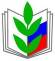 